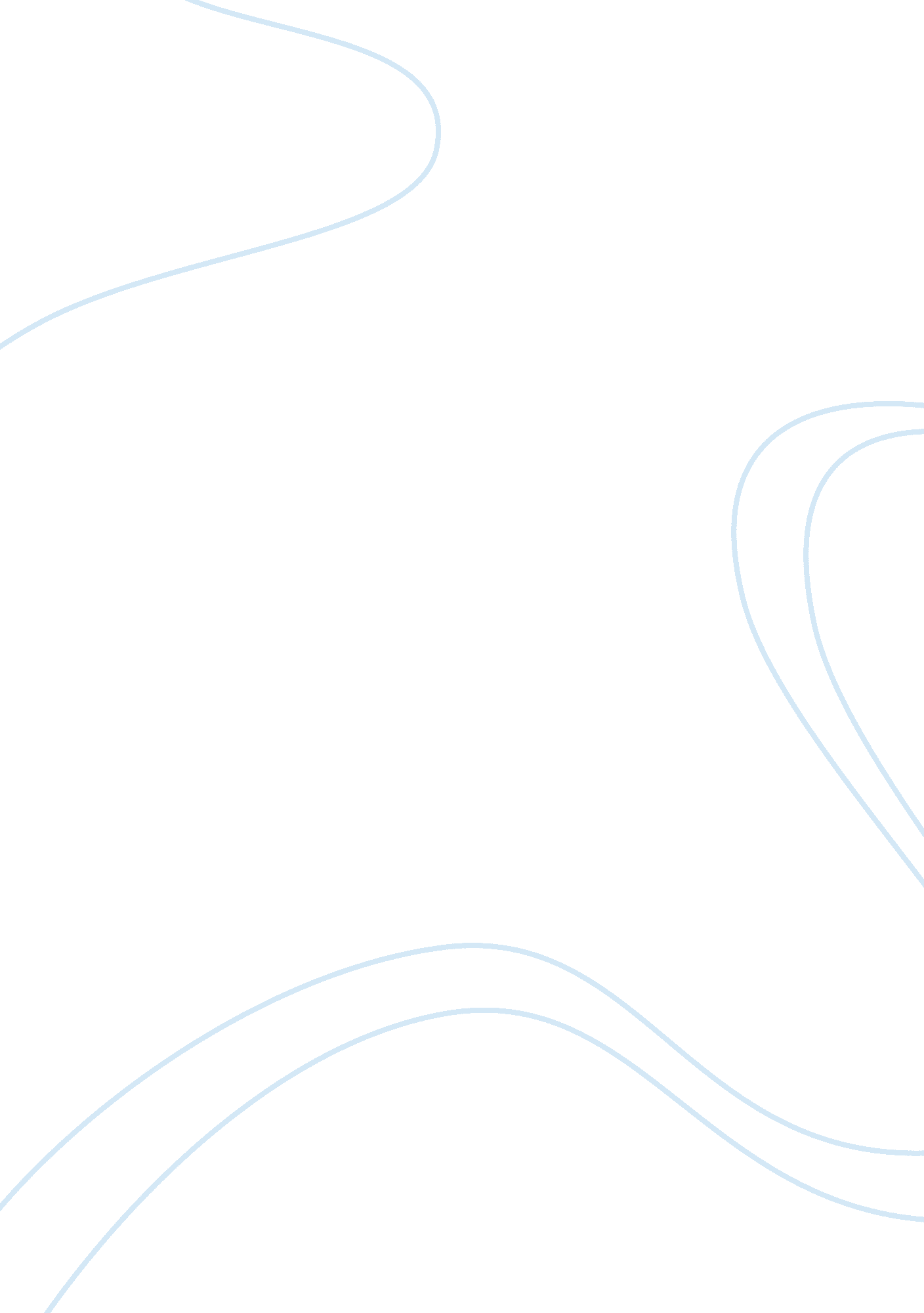 Teaching learningEducation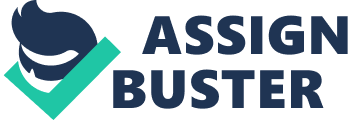 Teaching Learning Within the Kindergarten room of science, the expectations are the to learn mathematics and science. Moreover, they are expected to compute the range and carry out simple science experiments. 
In the Kindergarten classroom, the teacher strives all the prevailing familiar methods and corresponding strategies, but still encounters a lot of difficulties since the students do not fully adhere to the underlying classroom’s regulations. They execute what they like whilst ignoring what they do not like particularly the male child. In each class day, there is a battle amidst these students. They normally fight within the class for no good reason whilst the teacher is teaching thus disrupting and bothering other prevailing classmates by throwing papers towards the students, pulling the female classmate’s hair 
The teacher ought to alter the strategy in order to curb and advance these students behaviors. Nevertheless, prior to the start of the class, the teacher ought to clearly and directly tell the students concerning the new classroom regulations. Moreover, the teacher outlines the consequences of fighting within the class, harassing the classmates and general misbehaving. The rules should to be written on piece of paper and hang them on an obvious place within the classroom wall. Subsequently, the teacher ought to choose a noticeable signal, which could be executed in case the teacher notices any misbehaving such as turn the classroom light steps off for few seconds. The teacher will not require any additional material for this signal. I think in case the teacher executes this signal consistently within the class, the students will comprehend it unconsciously. Since the lesson is about science, the teacher can utilize easy practical in explanation. 
Reference 
Pierangelo, R., & Giuliani, G. A. (2012). Teaching students with autism spectrum disorders. New York: Skyhorse. 